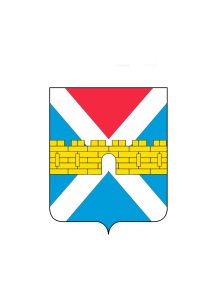 АДМИНИСТРАЦИЯ  КРЫМСКОГО  ГОРОДСКОГО  ПОСЕЛЕНИЯ КРЫМСКОГО РАЙОНАПОСТАНОВЛЕНИЕ   от __________________                                                            № ______город КрымскОб аттестации экспертов, привлекаемыхадминистрацией Крымского городского поселенияКрымского района к проведению экспертизыпри осуществлении муниципального контроля В соответствии с частью 1 статьи 33 Федерального закона от 31 июля 2020 года № 248-ФЗ «О государственном контроле (надзоре) и муниципальном контроле в Российской Федерации», постановлением Правительства Российской Федерации от 29 декабря 2020 года № 2328 «О порядке аттестации экспертов, привлекаемых к осуществлению экспертизы в целях государственного контроля (надзора), муниципального контроля», руководствуясь Уставом Крымского городского поселения Крымского района п о с т а н о в л я ю: 1.Утвердить прилагаемые: Перечень областей экспертиз и соответствующих им видов экспертиз, для проведения которых администрации Крымского городского поселения Крымского района  требуется привлечение экспертов (приложение  1); Порядок аттестации   экспертов,   привлекаемых   администрацией Крымского городского поселения Крымского района  	 к проведению экспертизы при осуществлении муниципального контроля (приложение  2); Критерии аттестации   экспертов,   привлекаемых   администрацией Крымского городского поселения Крымского района к проведению экспертизы при осуществлении муниципального контроля (приложение  3); Правила формирования и ведения реестра экспертов, аттестация которых проведена администрацией	(приложение  4);Положение об аттестационной комиссии по проведению квалификационного экзамена для граждан, претендующих на получение аттестации	экспертов,	привлекаемых	администрацией Крымского городского поселения Крымского рацона к осуществлению экспертизы в целях муниципального контроля (приложение  5).2. Общему отделу администрации Крымского городского поселения Крымского района (Колесник С.С.) обнародовать  настоящее постановление в соответствии с утвержденным порядком обнародования муниципальных правовых актов Крымского городского поселения Крымского района.3. Организационному отделу администрации Крымского городского поселения Крымского района (Завгородняя Е.Н.) разместить настоящее постановление на официальном сайте администрации Крымского городского поселения Крымского района в сети Интернет.4. Контроль за выполнением настоящего постановления возложить на исполняющего обязанности заместителя главы Крымского городского поселения Крымского района Климова С.В.   5. Постановление вступает в силу после  его официального обнародования.Глава Крымского городского поселения Крымского района                                           Я.Г. Будагов